lMADONAS NOVADA PAŠVALDĪBA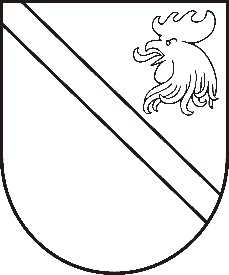 Reģ. Nr. 90000054572Saieta laukums 1, Madona, Madonas novads, LV-4801 t. 64860090, e-pasts: pasts@madona.lv ___________________________________________________________________________MADONAS NOVADA PAŠVALDĪBAS DOMESLĒMUMSMadonā2020.gada 17.novembrī						          	      		       Nr.476									       (protokols Nr.24, 7.p.)Par izmaksām telpu nodrošinājumam īslaicīgai aprūpei bērniem, kura vecāks saslimis ar Covid – 19 infekcijuŅemot vērā to, ka valstī pieaudzis saslimušo personu ar Covid -19 skaits, lai nodrošinātu bērna, kura vecāks ir saslimis ar COVID -19, aprūpi drošā vidē, bērnu īslaicīgai aprūpei (izmitināšanai) tiek pielāgotas telpas Jaunatnes iela -3, Ozolos, Liezēres pagastā, Madonas novadā.Saskaņā ar 25.04.2020. Labklājības ministrijas izstrādāto vadlīniju “Vadlīnijas rīcībai situācijā, kad vecāks saslimis ar Covod -19 un ir nepieciešams nodrošināt bērna aprūpi drošos apstākļos” nosacījumiem izmitināšanas telpām, transportēšanai, apkalpojošajam personālam, Liezēres pagasta pārvalde veikusi aprēķinu bērnu īslaicīgās aprūpes (izmitināšanas) pakalpojuma sniegšanai.Iepazinusies ar LM vadlīnijām rīcībai situācijā, kad vecāks ir saslimis ar Covid-19 un ir nepieviešams nodrošināt bērna aprūpi drošos apstākļos, iesniegto aprēķinu par pakalpojuma izmaksām, pamatojoties uz likuma “Par pašvaldībām’ 15. panta pirmās daļas 23.punktu, kas nosaka, ka pašvaldības īsteno bērnu tiesību aizsardzību savā administratīvajā teritorijā, ņemot vērā 11.11.2020. Sociālo un veselības jautājumu komitejas un 17.11.2020. Finanšu un attīstības komitejas atzinumus, atklāti balsojot: PAR – 13 (Artūrs Čačka, Andris Dombrovskis, Zigfrīds Gora, Antra Gotlaufa, Gunārs Ikaunieks, Valda Kļaviņa, Agris Lungevičs, Ivars Miķelsons, Andris Sakne, Rihards Saulītis, Inese Strode, Aleksandrs Šrubs, Kaspars Udrass), PRET – NAV, ATTURAS – NAV, Madonas novada pašvaldības dome NOLEMJ:Situācijā, kad nepieciešams īstenot pakalpojumu bērnu īslaicīgai aprūpei, kuru vecāks saslimis ar COVID-19 (samaksa personālam, aprīkojums, materiāli, komunālie pakalpojumi) izdevumus segt no Madonas novada pašvaldības budžeta nesadalītajiem līdzekļiem.Domes priekšsēdētājs					         	         A.LungevičsA.Vāvere 64807247